Quorum Present – YesWelcome:  Mike called the meeting to order at approximately 2:01 PM. We went around the virtual room and did introductions.Approval of July 23, 2020 Minutes:  Review of notes by board, Andrea moved to approve, Norrie seconded. All were in favor.Eviction Moratorium:  Through order of CDC, federal. CDC one says that if State has more protective one, that order should be used. WA State is more protective, except in cases when landlord wants to sell or live in property. Tenants should consider legal counsel before signing documents associated with CDC moratorium.  HB 1406: Interlocal has been fully executed. COH will be advisory group for how funds should be used. Report should be available in October regarding funds available/used to-date. Housing needs assessment may be closer to finalized by October – another stakeholder meeting upcoming.County funding update: See slide below with info on new funding (COVID-19 Emergency Housing Grant, ESG-CV, CDBG-CV, ERAP, New Shelter Program Grant). Request made for ESG-CV1 workgroup to form – Meghan D., Tim M., Mike R., Elizabeth G. Anne-Marie. Sam J. will send meeting invite and materials for review.HB 1406 Update: City of Walla Walla acted and passed resolution saying they will NOT pass an ordinance. Waiting for all City signatures before fully executing with Board of County Commissioners.Other business: Community Land Trust (CLT) update from Rachel E. Cindy W. has submitted a couple of grants to help fund coordinator position. Want to hold community calls to educate folks on the CLT (beginning of January); also want to use housing needs assessment. CLT group was awarded NW Cooperative Development grant for 1 year of technical assistance. Will use classical CLT structure (1/3 of board comprised of residents themselves). Refer potential CLT residence to town hall once info is available (or to Rachel for now). Local government can donate surplus of land to CLTs – looking into this.Adjournment: The meeting was adjourned at 2:29 PM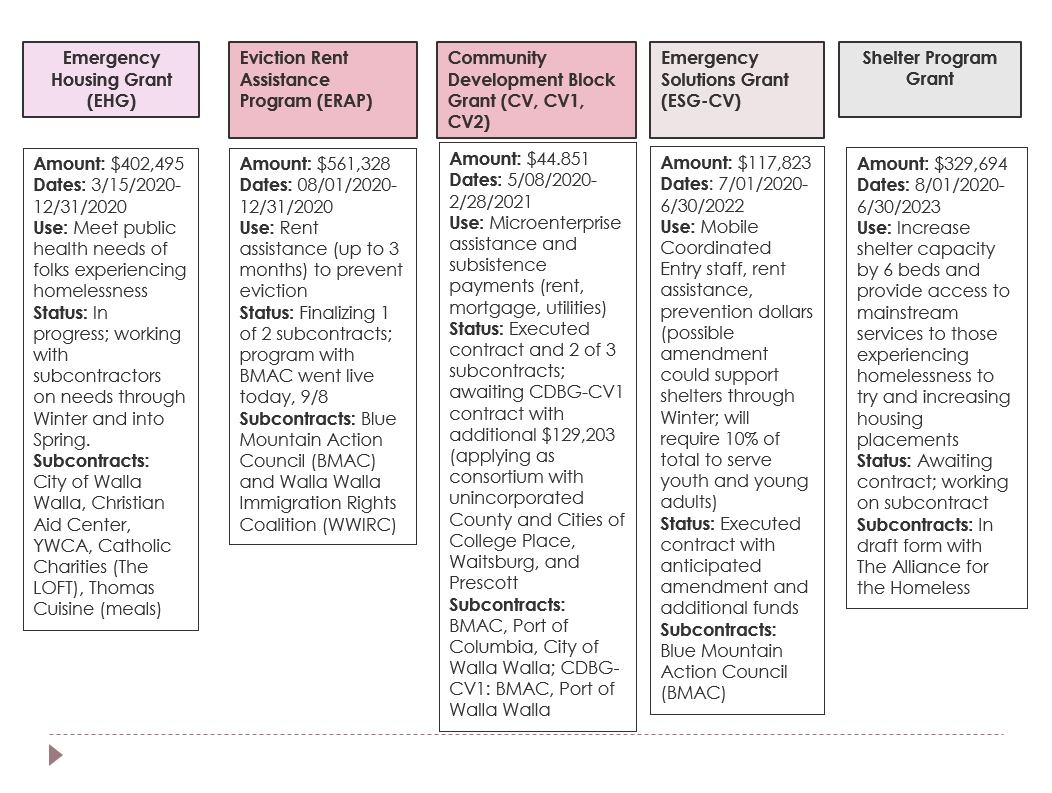 Present:Voting Board Members: Craig Volwiler- Finance Sector, ChairMike Rizzitiello, City of College Place, Chair☐Jay Potts, City of PrescottElizabeth Chamberlain, City of Walla Walla Randy Hinchliffe, City of WaitsburgJim Johnson, BOCCJuli ReinholzKathy CoveyVETERANS VACANT-Dawn AveryRenee Rooker, WWHAAndrea Weckmueller-Behringer, TransportationNorrie Gregoire, Corrections/SafetyTyler Graber, LegalAnne-Marie Zell-Schwerin, DV shelterTim Meliah, Youth ServicesHOSPITAL VACANT-Meghan to inquire with Susan Blackburn from ProvidenceNon-Voting Participants: Rachel Elfenbein, Catherine VeningaDCH Staff: Meghan DeBolt, Sam JackleNon-Voting Participants: Rachel Elfenbein, Catherine VeningaDCH Staff: Meghan DeBolt, Sam JackleNon-Voting Participants: Rachel Elfenbein, Catherine VeningaDCH Staff: Meghan DeBolt, Sam Jackle